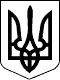 СУМСЬКА МІСЬКА РАДАVII СКЛИКАННЯ XXIII СЕСІЯРІШЕННЯ               У зв’язку з допущеною помилкою, керуючись статтею 25 Закону України «Про місцеве самоврядування в Україні», Сумська міська радаВИРІШИЛА: Унести зміни до рішення Сумської міської ради від 25 січня 2017 року № 1673-МР «Про внесення змін до рішення Сумської міської ради від 
28 вересня 2016 року № 1129-МР «Про Положення про управління державного архітектурно-будівельного контролю Сумської міської ради», виклавши пункт 2 рішення в такій редакції:  «2. Рішення Сумської міської ради від 26.10.2016 № 1277-МР «Про внесення змін до рішення Сумської міської ради від 28 вересня 2016 року 
№ 1129-МР  «Про Положення про управління державного архітектурно-будівельного контролю Сумської міської ради» вважати таким, що втратило чинність».Сумський міський голова                                                         	О.М. ЛисенкоВиконавець: Довбня А.М.від 29 березня 2017 року  № 1881-МРм. СумиПро внесення змін до рішення Сумської міської ради від 25 січня 2017 року 
№ 1673 – МР «Про внесення змін до рішення Сумської міської ради від 
28 вересня 2016 року № 1129-МР  «Про Положення про управління державного архітектурно-будівельного контролю Сумської міської ради»